Правила безпеки на льоду1. Перш ніж рухатися по льоду, треба переконатися в його міцності, перевіреної дорослими людьми. 2. Йти слід по вже прокладеної стежці. 3. Не слід спускатися на лижах і санках у незнайомому місці з обривом. 4. Особливо обережним слід бути поблизу виступаючих на поверхню кущів, трави; в місцях, де швидка течія, де вливаються стічні води промислових підприємств. 5. Не забувай восени і навесні лід тонкий.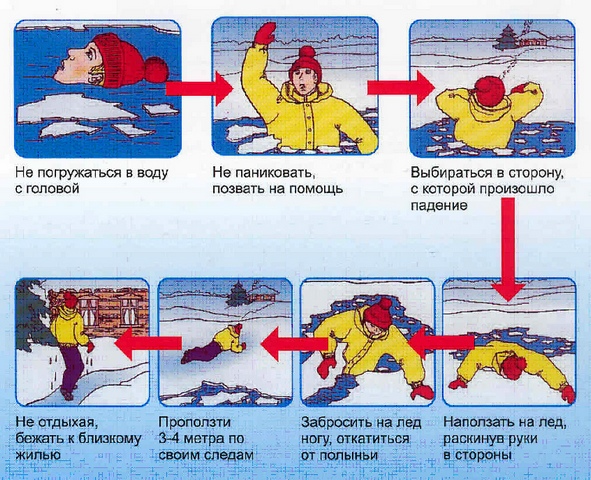 